На обложке: Семья В. Г. Молла. Левый  в верхнем углу В. Г. Молла. Фото из семейного архива внучки Молла.Семья – единство помыслов и дел: библиографический список литературы / сост. Е.Г. Духанова. – Таганрог: ЦГПБ имени А. П. Чехова, 2017. – 9 с.Семья – единство помыслов и делПИВОВАРЫ БАЗЕНЕРЫ–БИЛЛЕГаврюшкин О. «Базенеровское», «Таганрогское»: таганрогский пивзавод и его основатели Базенер и Билле // Таганрогская правда. – 1997. – 26 февр. – С. 3Гаврюшкин О. Чудесное таганрогское пиво // Гаврюшкин О.П. Гуляет старый Таганрог. – Таганрог, 1997. – С. 377-386Найговзин Л. Таганрог – Базенер – пиво: история семьи Базенер // Вехи Таганрога. – 2005. – № 26. – С. 32-33Ростовская Р. Строилась крепость, и пиво варилось // Грани месяца. – 1997. – № 12. –   С. 18Учитель К. С легкой руки Базенера: воспоминания о хозяине таганрогского пивзавода          // Таганрогская правда. – 1997. – 8 февр. – С. 3ПРЕПОДАВАТЕЛИ ВАГАНОВЫДинастия Вагановых: преподаватели ТГПИ имени А.П. Чехова // Таганрогский государственный педагогический институт: 50 лет. – Таганрог: изд-во Таганрог. гос. пед. ин-та; Ростов н/Д: изд-во «Легион», 2005. – С. 507-508АКТЕРЫ ДОБРОНРАВОВЫДобронравов В. В Таганроге я получил первые шрамы: интервью исполнителя главной роли в сериале «Чемпион» / беседовала Е. Шилова // Комсомольская правда. – 2008. – 6-13 марта. – С. 44Добронравов Ф.В. «Здесь – все самое светлое...»: интервью народного артиста Российской Федерации, привезшего в Таганрог спектакль «Случайная смерть анархиста» / Федор Добронравов; беседовала Александра Шепитько // Время Таганрога. – 2012. – 23 марта – С. 4Добронравов Ф. «Маленький Таганрог рождает великие имена»: интервью ведущего актера Московского Театра сатиры / беседовал В. Борзенко // Аргументы и факты. – 2009. – 12-18 авг. – С. 18Добронравов Ф. «Путь на сцену открыл Таганрог»: интервью заслуженного артиста России / беседовал В. Борзенко // Аргументы и факты. – 2007. – № 17 (апр.). – С. 11Добронравов Ф. Федор Добронравов ждет донских шуток: интервью заслуженного артиста России / Беседовала Е. Бондаренко // Молот. – 2010. – 12 нояб. – С. 16Добронравова Н. Народный из Таганрога: интервью матери актера Ф. Добронравова             // Таганрогская правда. – 2011. – 17-23 июня. – С. 22-23Каминская М. Таганрожцы рассмешат: О знаменитых актерах, уроженцах Таганрога Ростовской области Ф. Добронравове и Н. Добрынине / Марина Каминская // Наше время. – 2016. – 1 апр. – С. 24Колыванова М. Одессит Леха Якименко говорит по-таганрогски: актер Федор Добронравов о себе и своей актерской династии // Комсомольская правда. – 2007. – 18 дек. – С. 22Скляр Т. «Одна в далеком городе скучает мама...»: о таганрогских страницах жизни Ф. Добронравова // Новая таганрогская газета. –  2011. – 16 июля. – С. 4Таганрожец Виктор Добронравов стал претендентом на роль главного детского чудовища: актер вошел в тройку претендентов на роль чудовища в постановке мюзикла диснеевской сказки «Красавица и чудовище» // Комсомольская правда. – 2009. – 21 нояб. – С. 5ДРЕССИРОВЩИКИ ДУРОВЫВалдис Л. Самый «веселый домик» в городе: о музее имени А.А. Дурова                          // Таганрогский курьер. – 2003. – 17 апр. – С. 3Викторова Л. Прах Анатолия Дурова предан земле // Таганрогская правда. – 1998. – 2 июля. – С. 1Бабушка русского цирка. Памяти Т.И. Дуровой: о жене А.Л. Дурова Терезе Ивановне Дуровой // Таганрогская правда. – 1936. – 3 мартаВ зоологическом уголке Анатолия Дурова // Красное знамя. – 1927. – 18 окт.Дорошенко Т. Дуровский цирк на дорогах войны: фронтовые бригады под управлением В.Г. Дурова выступали на фронтах, в госпиталях, часть средств от выступлений он перечислял на восстановление Таганрога // Вехи Таганрога. – 2000. – № 4. – С. 50Дорошенко Т. Творец веселого жанра // Таганрогская правда. – 1999. – 16 апр. – С. 5Дорошенко Т. Тереза Дурова в Таганроге // Таганрогская правда. – 1997. – 23 сент. –    С. 3Дорошенко Т. Убийство или роковая случайность? // Таганрогская правда. – 1997. – 19 нояб. – С. 3Дубина Е. Анатолий Дуров. Жизнь после смерти... // Город. – 1998. – 4 июля. – С. 2Памяти В.Л. Дурова: о дрессировщике Владимире Леонидовиче Дурове // Таганрогская правда. – 1934. – 6 авг. – С. 4Иванов Б. Память о клоуне: Дуровский спуск в Таганроге // Таганрогская правда. – 2007. – 21 авг. – С. 4Иванова Е. Русскими Моцартом и Сальери оказались дрессировщики Дуровы: Дуровы в Таганроге // Аргументы и факты. – 2000. – 30 июля. – С. 4Киричек М. «Враг меланхолий и кручин.»: семья цирковых артистов – Дуровых                    // Таганрогская правда. – 1994. – 10 дек. – С. 3Киричек М. Первый из Дуровых: А.Л. Дуров // Таганрогский вестник. – 1996. – 17 янв. –  С. 6Киричек М. Я обожаю свою работу: дрессировщица Т.В. Дурова // Грани месяца. – 1996. – № 9. – С. 7Кожемякин В. Тереза Дурова – маленькая мама больших слонов // Аргументы и факты. – 2004. – № 20. – С. 22Козубенко Т.А. Дуров в Таганроге: об А.А. Дурове // Вехи Таганрога. – 2008. – № 36. –       С. 18-19Козубенко Т. А.А. Дуров: последний период жизни (1925-1928) // Таганрог: сборник статей. Вып. 2. – Таганрог, 2002. – С. 45-48Коноплева Е. Анатолий Анатольевич Дуров в Таганроге // Таганрогский вестник. – 1998. – 4 июля. – С. 6Ростовская Р. Из рода Дуровых: В.Г. Дуров // Грани месяца – 1997. – № 3. – С. 15Рябоштанов И. Преемственность поколений: о семейной династии цирковых артистов Дуровых // Вехи Таганрога. – 2008. – № 36. – С. 46-50Тимофеева Г. Загадка смерти солнечного клоуна: о последних годах жизни А.А. Дурова       // Аргументы и факты на Дону. – 2003. – № 39 (сент.). – С. 12Тимофеева Г. Зеленый свинтус: об анекдоте, случившемся с А. Дуровым в Таганроге            // Аргументы и факты на Дону. – 2008. – 3-9 дек. – С. 17Шавва Л. Анатолий Дуров из династии Дуровых: к 80-летию гибели А.А. Дурова в Ижевске // Таганрогская правда. – 2008. – 18 нояб. – С. 19ДИНАСТИЯ ВРАЧЕЙ ЗАКБольница доктора Зака: к 110-летию со дня открытия городской больницы № 3                      г. Таганрога // Таганрогская правда. – 2013. – 1-7 марта. – С. 18Бондаренко И. Братья Заки. Вениамин Владимирович Зак // Таганрогский вестник. – 1996. – 11 янв. – С. 6Бондаренко И. Братья Заки. Рафаил Владимирович Зак // Таганрогский вестник. – 1996. – 14 февр. – С. 6Бондаренко И. Воин, поэт, ученый: Михаил Рафаилович Зак // Таганрогский вестник. – 1996. – 14 авг. – С. 7Врач по призванию: О В.В. Заке, открывшем первую в Таганроге хирургическую больницу // Таганрогская правда. – 2008. – 7-13 марта. – С. 16Киричек М. Больница Зака: В.В. Зак и история его больницы в Таганроге // Вехи Таганрога. – 2004. – № 22. – С. 40–42Киричек М. Светлый образ Рафаила Владимировича: к 50-летию со дня смерти // Грани месяца. – 1996. – № 12. – С. 7Снитко–Зак Л. Судьба доктора Зака: об основателе таганрогской городской больницы № 3 // Таганрогский вестник. – 1993. – 30 апр. – С. 6ЛЕТЧИКИ ЗАХАРОВЫДанькова В. Основатель династии авиаторов: за 30 лет службы в военно-воздушных войсках таганрожец В. Захаров подготовил летчиков на две дивизии, в их числе его сын, зять и внуки  // Таганрогская правда. – 2011. – 11 авг. – С. 2МЕДИКИ ДЕРЯБКИНЫКазарян Р. Знатные доктора Дерябкины: о представителе врачебной династии – хирурге БСМП г. Таганрога И.А. Дерябкине // Медицинская газета. – 2012. – 22 авг. – С. 7УЧЕНЫЕ КАЛЯЕВЫБардашенко А. Романтик, академик и герой: доктор технических наук, профессор, Герой Социалистического Труда А.В. Каляев и его семья // Таганрогская правда. – 2008. – 6-12 июня. – С. 4-5Белоцерковская В. Возвращение имени: в Таганроге открыли памятник выдающемуся ученому, академику РАН Анатолию Каляеву // Российская газета. – 2008. – 4 дек. –      С. 10Гарнов В. Академику А.В. Каляеву – 80 лет // Радиосигнал. – 2002. – 26 июня. – С. 1-3Избран членом-корреспондентом Российской академии наук: об Игоре Анатольевиче Каляеве // Радиосигнал. – 2003. – 9 июня. – С. 1; 3Капустян С.Г. НИИ МВС ЮФУ и наукоемкие технологии: Научная деятельность Научно–исследовательского института многопроцессорных вычислительных систем Южного федерального университета по космической тематике; есть краткая историческая справка / С. Г. Капустян, О. В. Катаев // Вехи Таганрога.– 2011. – № 46. – С. 58-60Каляева Ангелина Александровна // Таганрогский государственный радиотехнический университет: Энциклопедия ТРТУ в 2 т. Т. 2. – Ростов н/Д: РостИздат, 2002. – С. 116Каляев Владимир Анатольевич // Таганрогский государственный радиотехнический университет: Энциклопедия ТРТУ в 2 т. Т. 2. – Ростов н/Д: РостИздат, 2002. – С. 116Каляев Игорь Анатольевич // Таганрогский государственный радиотехнический университет: Энциклопедия ТРТУ в 2 т. Т. 2. – Ростов н/Д: РостИздат, 2002. – С. 116-117Кухаренко А.П. НИИ МВС ЮФУ имени академика А. В. Каляева – 40 лет: Справка о деятельности таганрогского НИИ многопроцессорных вычислительных систем                / А.П. Кухаренко, В.О. Бронзов // Радиосигнал.– 2013. – 31 янв. – С. 2Пахомов А. Площадь академика А.В. Каляева: Из истории таганрогской площади                / Алексей Пахомов // Радиосигнал. – 2013. – 31 янв. – С. 4; 5Пьявченко О.Н. НКБ "МИУС" ЮФУ – история и современность: История создания Особого конструкторского бюро ТРТИ; есть краткая историческая справка                      / О. Н. Пьявченко, И. Ф. Сурженко, А. Н. Головченко // Вехи Таганрога.– 2011. – № 46. – С. 53–57Тарасенко А. Ученый, ректор, почетный гражданин...:  К 95-летию со дня рождения     А.В. Каляева / Анатолий Тарасенко // Таганрогская правда. – 2017. – 5 июля. – С. 4Ученый с мировым именем: об Анатолии Васильевиче Каляеве // Грани месяца. – 2002. – № 6 (июнь). – С. 23АРТИСТЫ КИРЕЕВЫАндрианов Г. Близнецы становятся актрисами: Аня и Маша Киреевы // Таганрогский вестник. – 1994. – 10 дек. – С. 6Геннадьев А. Экзамен театрального лицея в гимназии: Анна и Маша Киреевы                        // Таганрогский вестник. – 1993. – 28 авг. – С. 4Глушко В. «Наши в Москве»: Анна Киреева в спектакле «Приглашение в замок» Центрального академического театра Российской армии // Городская площадь. – 2001. – 16-22 мая. – С. 16Глушко В. Актриса не сказала последнего слова: об актрисе Таганрогского драматического театра имени А.П. Чехова Кларисе Киреевой // Таганрогский вестник. – 1994. – 12 февр. – С. 4Клариса Киреева: о первых шагах актрисы на сцене Таганрогского драматического театра имени А.П. Чехова //Таганрогская правда. – 1968. – 27 апр. – С. 4СТАЛЕВАРЫ ЛЕВЧЕНКОВехи истории // ... И дольше века льется сталь... / гл. ред. Н.И. Фартушный; ред. Г.В. Семенцов. – Таганрог: Принт-Сервис, 2006. – С. 33, 68Мандрыкина Н. «Стальной» характер семьи Левченко: о рабочей династии на Таганрогском  металлургическом заводе // Таганрогская правда. – 2011. – 17 февр. – С. 2Чернохлебов Н., Бардашенко А. Особая командировка: очерк о сталеваре, ветеране металлургического завода К.П. Левченко // Молот. – 1981. – 23 мая. – С. 3Ярыгина Г. Школа сталевара Левченко: о почетном металлурге, наставнике учащихся ГПТУ-21 // Таганрогская правда. – 1981. – 15 дек.СПОРТСМЕНЫ МАГДИЕВЫБулейко А. Четырнадцатая золотая медаль Магдиева: О победе таганрогского спортсмена на чемпионате мира по самбо серди мастеров в израильском городе Ашдот / Алексей Булейко // Таганрогская правда. – 2015. – 6 –12 нояб. – С. 16Восьмая золотая: на чемпионате мира по самбо в Минске Тимур Магдиев завоевал 8-ю золотую медаль // Таганрогская правда. – 2008. – 25 окт. – С. 2Каранда Л. И себя защитят, и других обидеть не позволят: Тахман Магдиев – тренер по единоборствам // Таганрогская правда. – 1999. – 3 дек. – С. 5Клеони И. Тринадцатая золотая: таганрогский спортсмен Т. Магдиев завоевал золото на 18-м чемпионате мира по самбо среди мастеров в Касабланке (Марокко)                    // Таганрогская правда. – 2012. – 2-8 нояб. – С. 18Мишкин Ф. Что наша жизнь? Дзю-до...: Тимур Магдиев завоевал золото по дзю-до             // Новая таганрогская газета. – 2004. – 17 июля. – С. 4Очередная победа Магдиева: на XXVI Международном турнире самбистов на призы космонавтов Магдиев занял первое место // Таганрогская правда. – 2001. – 25 апр. –     С. 3России сильные сыны: таганрогский спортсмен Тимур Магдиев завоевал 3 золотые медали на чемпионате мира по дзюдо в Брюсселе // Таганрогская правда. – 2008. – 11-17 июля. – С. 3Фойт В. Покой ему только снится: интервью хирурга и тренера по спортивным единоборствам Тахмана Шапиевича Магдиева // Таганрогская правда. – 2001. – 12 мая. – С. 6Чаленко С. Программу – максимум Тимур выполнил: на чемпионате мира по дзюдо в Вене Тимур Магдиев завоевал две золотые медали // Таганрогская правда. – 2004. – 20 июля. – С. 3Чаленко С. Тимур – чемпион!: Т. Магдиев – чемпион мира по самбо // Таганрогская правда. – 2003. – 6 нояб. – С. 3Черный пояс, 6-й дан: О таганрогских спортсменах Тимуре и Эльдаре Магдиевых (Ростовская область); есть краткие биографические сведения // Вехи Таганрога. – 2014. –   № 58. – С. 49МУЗЫКАНТЫ МОЛЛАБойко З. Итальянская опера в Таганроге // Вехи Таганрога. – 2011. – № 48-49. – С. 48-49Бойко З.А. Чайковский, Чехов, Италия – Таганрог: итальянские впечатления и итальянская музыка в жизни и творчестве П. И. Чайковского и А. П. Чехова / З.А. Бойко // Вехи Таганрога. – 2011. – № 48-49. – С. 55-56Булейко А. Итальянцы, ставшие таганрожцами: на здании детской музыкальной школы имени П.И. Чайковского в Таганроге открыта мемориальная доска Г. и В. Молла                    // Таганрогская правда. – 2012. – 14 февр. – С. 1Киричек М. Гаэтано Молла: музыкант, дирижер и композитор // Грани месяца. – 1999. – № 2. – С. 27Киричек М. Выдающийся музыкант: музыкант, дирижер и педагог Валериан Гаэтанович Молла // Грани месяца. – 2002. – № 9. – С. 21Крупницкая Г. Валериан Гаэтанович Молла (1872-1938). Семья, творчество, работа: о жизни и творчестве известного таганрогского музыканта // Вехи Таганрога. – 2011. –   № 48-49. – С. 30-35Королев А. Вспоминая маэстро...: К 145-летию со дня рождения музыканта, дирижера, композитора В. Г. Молла, есть биографические сведения / Антон Королев                        // Таганрогская правда. – 2017. – 15-21 сент. – С. 14Лебедева М.Ю. Bravo, maestro Молла!: Об открытии мемориальной доски музыкантам и педагогам Г. и В. Молла в г. Таганроге / Марина Лебедева // Время Таганрога. – 2012. – 17 февр. – С. 4Молла М. Моя связь с Таганрогом и Россией. О своих предках и о себе:  Воспоминания внучки уроженца г. Таганрога пианиста, дирижера, композитора В. Г. Молла                   / М. Молла // Вехи Таганрога. – 2007. – № 32. – С. 69-70Судьба музыканта: к 140–летию со дня рождения известного таганрогского музыканта В.Г. Молла // Таганрогская правда. – 2012. – 7-13 сент. – С. 16МЕТАЛЛУРГИ НАУМЕНКОБрехачев А. Передают трудовую эстафету: общий стаж трудовой династии Науменко на ОАО «Тагмет» – 450 лет // Вальцовка. – 2008. – 22 авг. – С. 3Гончаренко Е.В. Люди, приручившие огонь: О рабочих династиях на Таганрогском металлургическом заводе; есть краткие биографические сведения / Е.В. Гончаренко // Вехи Таганрога. – 2014. – № 58. – С. 34-43Кирповская И. Полвека с заводом. На Таганрогском металлургическом заводе работают целые династии. Семья Науменко – одна из них // Комсомольская правда. – 2006. –        8 сент. – С. 3Кирповская И. Легендарная династия: династия Науменко на «Тагмете» // Вальцовка. – 2006. – 8 сент. – С. 3ТАЛАНТЛИВОЕ СЕМЕЙСТВО ПАРНОХАлександровская, 62 – Итальянский, 27: о Софье Парнок и Валентине Парнах                        // Волошин В.А. Вдоль и поперек Итальянского. – Таганрог, 2012. – С. 120-125Вовк Е. Джаз родом из Таганрога: на доме по улице Александровская, 62 в Таганроге установлена мемориальная доска Валентину, Софии и Елизавете Парнох                         // Таганрогская правда. – 2012. – 27 нояб. – С. 1; 3Захарченко О. Таганрогская поэтесса Серебряного века: к 120-летию со дня рождения        С. Парнок //  Таганрогская правда. – 2005. – 28 июля. – С. 3Иванов Б. В джазе только... аптекари. Или, по крайней мере, их родственники: о Валентине Парнах // Таганрогская правда. – 2006. – 25 апр. – С. 4Каминская М. Семья-оркестр: об уроженцах Таганрога: Парнах В.Я. – музыканте, основателе российского джаза, поэте и переводчике; Парнок С.Я. – поэтессе и переводчице; Тараховской Е.Я. – поэтессе и детской писательнице // Наше время. – 2010. – 25 июня. – С. 8Киричек М. Они родились в Таганроге (С. Парнок, Е. Тараховская, В. Парнах): о семье, давшей России трех незаурядных деятелей культуры // Грани месяца. – 2000. – № 8. – С. 28Малюкова Л. По следам поэтов Серебряного века: С. Парнок // Вехи Таганрога. – 2007. – № 34. – С. 37Павленко И. Валентин Парнах – карабкающийся акробат: о музыканте, основателе российского джаза, поэте и переводчике // Вехи Таганрога. – 2010. – № 44. – С. 21-24.Павленко И. Душа Серебряного века: об известной поэтессе, уроженке Таганрога             С.Я. Парнок // Вехи Таганрога. – 2010. – № 44. – С. 18-20Скиба А. Поэтесса Серебряного века: к 120-летию Софьи Парнок // Таганрогская правда. – 2005. – 13 авг. – С. 2Цымбал А.А. Первый русский джазмен: Об уроженце г. Таганрога Ростовской области, поэте, музыканте, танцоре В. Я. Парнахе; есть биографические сведения / А. Цымбал         // Вехи Таганрога. – 2003. – № 18. – С. 24-26Шапочка Е.А. Судьба в ритме джаза: О музыканте, основателе российского джаза, поэте и переводчике, уроженце г. Таганрога Валентине Парнахе / Елизавета Шапочка   // Новый таганрогский курьер . – 2016. – 30 июля. – С. 7ПРЕДПРИНИМАТЕЛИ ПОЛЯКОВЫБанк удачливых: к 135-летию учреждения Азово-Донского коммерческого банка, правление которого размещалось в Таганроге; Яков Соломонович Поляков  // Таганрогская правда. – 2005. – 30 дек. – С. 6Вакулина Л. Прогулки по старому Таганрогу. «Шминдрики», ставшие миллионерами: о евреях Таганрога, вклад Я.С. Полякова в развитие города // Таганрогская правда. – 2007. – 14-20 дек. – С. 14Лазарь Соломонович Поляков // Самые знаменитые предприниматели России. – М., 2003. – С. 371–374Мовшович Е. Братья Поляковы – выдающиеся предприниматели и банкиры: Яков, Самуил и Лазарь Поляковы // Мовшович Е.В. Очерки истории евреев на Дону. – 2006. – Ростов н/Д. – С. 217-237Самуил Соломонович Поляков // Самые знаменитые предприниматели России. – 2003. – М. – С. 359-371.Яков Соломонович Поляков // Самые знаменитые предприниматели России. – 2003. – М. – С. 375-376ЛИТЕРАТУРОВЕДЫСЕДЕГОВЫ–СЕКАЧЕВЫВолею случая...: чеховед Виталий Дмитриевич Седегов вспоминает о своей жизни                // Таганрогская правда. – 2009. – 3-9 июля. – С. 6Династия Седеговых // Таганрогский государственный педагогический институт: 50 лет. – Таганрог: изд-во Таганрог. гос. пед. инта; Ростов н/Д: изд-во «Легион», 2005. – С. 506-507Скрипка Т. Таганрогские чеховеды: о таганрогских чеховедах С.Д. Балухатом,         М.П. Громове, Л.П. Громове, В.Д. Седегове // Вехи Таганрога. – 2010. – № 41-42. –      С. 75-77ПЕДАГОГИ СЕМЬИ СЕРЕДАДинастия Середы: династия преподавателей // Таганрогский государственный педагогический институт: 50 лет. – Таганрог: изд-во Таганрог. гос. пед. Ин-та; Ростов н/Д: изд-во «Легион», 2005. – С. 491-493Кибальченко И. Учитель, живи долго!: декан физико-математического факультета ТГПИ А.М. Середа // Таганрогская правда. – 2008. – 25-31 янв. – С. 5Середа А. Моя жизнь и работа: воспоминания декана физмата ТГПИ // Вехи Таганрога. – 2005. – № 25. – С. 47МУЗЫКАНТЫ СЛАДКОВСКИЕСладковская Анна Евгеньевна // Таганрог. Энциклопедия. – Таганрог, 2008. – С. 642-643Сладковский Александр Витальевич // Таганрог. Энциклопедия. – Таганрог, 2008. –     С. 643Сладковская А. Маэстро Сладковский // Вехи Таганрога. – 2010. – № 44. – С. 59Суркова И. Александр Сладковский: из Казани – с любовью... К музыке, к первой учительнице, к Таганрогу: О творческой встрече с уроженцем г. Таганрога, художественным руководителем и главным дирижером Государственного симфонического оркестра Республики Татарстан А. Сладковским / Ирина Струкова, Антон Словаков // Новый таганрогский курьер. – 2016. – 9 июля. – С. 5СПОРТСМЕНЫ ТИЩЕНКОАнатолию Тищенко – 60!: к 60-летию заслуженного тренера России, заслуженного мастера спорта, почетного гражданина Таганрога // Таганрогская правда. – 2003. – 22 авг. – С. 3Бардашенко А. Чемпион мира: почетный гражданин Таганрога А.П. Тищенко и его дети чемпионы по гребле А.А. Тищенко и О.А. Тищенко // Таганрогская правда. – 2007. – 11-17 мая. – С. 4-5Борисова В. Чемпион и наставник чемпионов: к 70-летию со дня рождения выдающегося таганрогского спортсмена и тренера А.П. Тищенко // Таганрогская правда. – 2013. – 22 авг. – С. 3Сахарный Н. Семья Тищенко, весла на воду! // Таганрогская правда. – 1992. – 10 июня. – С. 4Свидунович Т. Слагаемые успеха: Ольга и Анатолий Тищенко – мастера гребли                    // Таганрогская правда. – 1996. – 19 янв. – С. 15Славные победы семьи Тищенко: О таганрогской спортивной семье; есть краткие биографические сведения // Вехи Таганрога. – 2014. – № 58. – С. 47-48Тищенко О. Школа чемпионов: интервью директора СДЮСШОР № 3 г. Таганрога               // Таганрогская правда. – 2013. – 27 дек.-9 янв. – С. 18Тищенко Татьяна Леонтьевна // Таганрог. Энциклопедия. – Таганрог, 2008. – С. 735.ТВОРЧЕСКАЯ СЕМЬЯСЫТЕНЬКИХ–БАКАЕВЫХ–РЫНДИНЫХВахонин С. Поющая семья: о таганрожце В.Д. Сытеньком и его творческой семье                 // Наше время. – 2010. – 28 янв. – С. 12Педагогическая династия Бакаевых // Волошин В.А. Вдоль и поперек Итальянского. – Таганрог, 2012. – С. 52–56Рыжов В.П. Бакаевы, Сытенькие, Рындины – славная династия педагогов: О таганрогской семье потомственных преподавателей  / В.П. Рыжов // Вехи Таганрога.  – 2014. – № 58. – С. 44-46Рыжов В. Дарите музыку друг другу!: творческая семья Сытеньких-Бакаевых                        // Таганрогский вестник. – 1996. – 11 янв. – С. 4Рыжов В. С песней по жизни: к 45-летию совместных выступлений на сцене участников творческого объединения «Муза» и работников ТТИ ЮФУ Т. Бакаевой и В. Сытенького  // Радио сигнал. – 2011. – 4 февр. – С. 6Харина Л. И муза член семьи: о юбилейном концерте В.Д. Сытенького                                  // Таганрогский вестник. – 1996. – 31 янв. – С. 4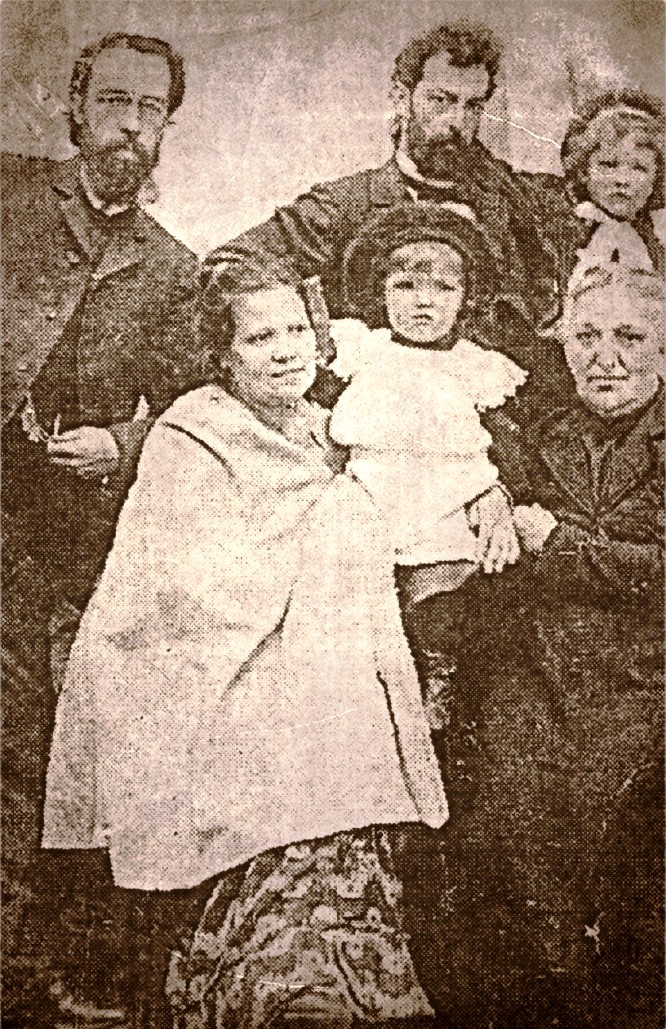 